        KNIHOVNA MĚSTYSE KŘEMŽE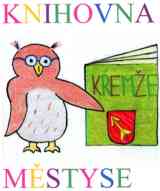 VÁS ZVE NA PŘEDNÁŠKU   Krumlov – město 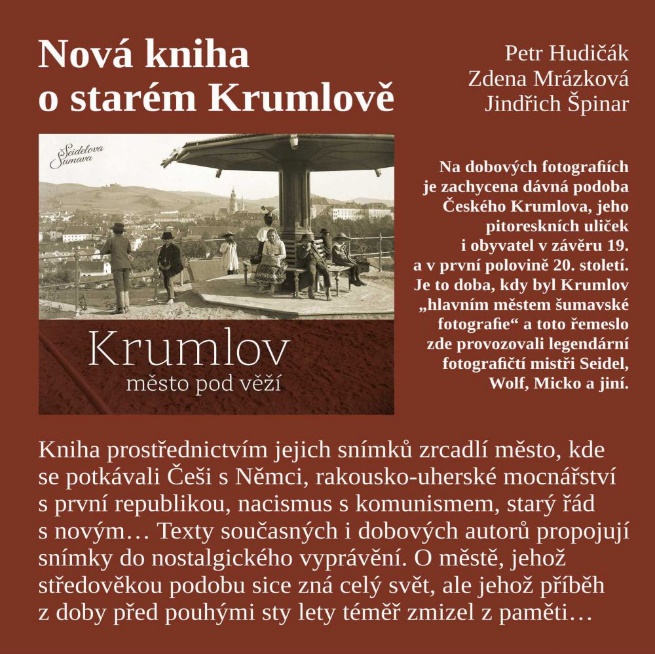 pod věží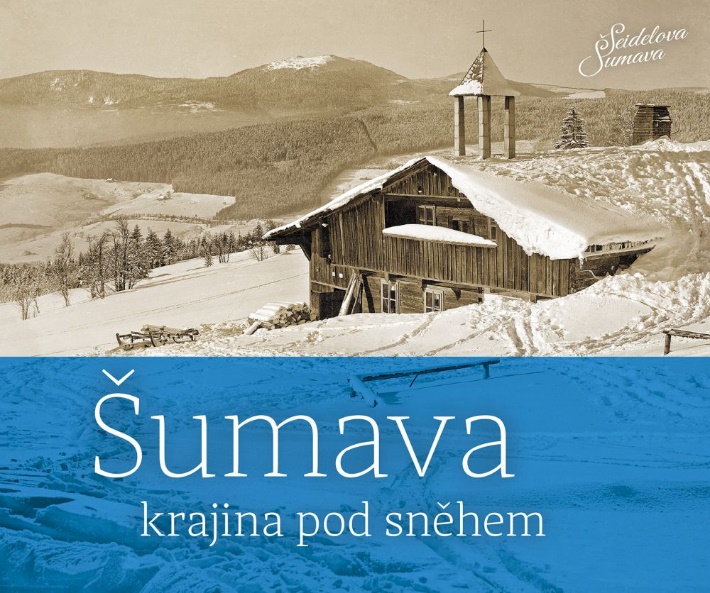 Seidelova ŠumavaV PONDĚLÍ 14. ŘÍJNA 2019V 18.00 HODINPŘEDNÁŠET BUDOU:Mgr. Zdena Mrázková MBAMuseum Fotoateliér SeidelMgr. Jindřich Špinar Jihočeská vědecká knihovna v Českých BudějovicíchIng. Petr Hudičák Museum Fotoateliér Seidel